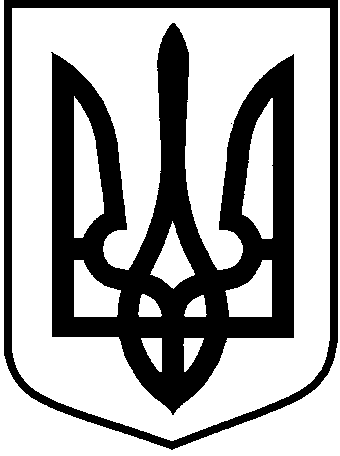 КОМУНАЛЬНЕ ПІДПРИЄМСТВО«КРОЛЕВЕЦЬКА  ЦЕНТРАЛЬНА  РАЙОННА  ЛІКАРНЯ»КРОЛЕВЕЦЬКОЇ РАЙОННОЇ РАДИбул. Шевченка, . Кролевець, Сумська область 41300,  тел. /факс  (05453) 5-15-33E-mail: crlkrolevets@ukr.net    Код ЄДРПОУ 0200754921.03.2019 №01-09/656                                На №__________від _____________Шановна пані ДАРІЯ!      Згідно частини третьої статті 22 Закону України «Про доступ до публічної інформації» та Вашого запиту щодо вакантних штатних одиниць лікарів-інтернів  від 05.03.2019 року, комунальне підприємство «Кролевецька центральна районна лікарня» Кролевецької районної ради інформує, що станом на 05.03.2019 року вакантні 2,0 штатні одиниці лікарів-інтернів.З повагою,Головний лікар                                                           С.ПОБИВАЙЛООльга Білоус (05453)51533